Об отмене особого противопожарногорежима на территории Никулинского сельского поселения Порецкого района         В связи со стабилизацией пожарной обстановки, снижением опасности возникновения природных пожаров на территории Порецкого района, руководствуясь  Федеральным законом «О пожарной  безопасности»,  Законом  Чувашской  Республики «О пожарной  безопасности в Чувашской Республике»,   администрация Никулинского сельского поселения Порецкого района Чувашской Республики п о с т а н о в л я е т:         1. Отменить с 11 октября 2021 г. особый противопожарный режим на территории Никулинского сельского поселения Порецкого района, установленный постановлением администрации Никулинского сельского поселения  Порецкого района от 19 апреля 2021 г. № 37 «Об установлении на территории Никулинского сельского поселения Порецкого района Чувашской Республики особого противопожарного режима».          2. Признать утратившим силу постановление администрации Никулинского сельского поселения  Порецкого района от 19 апреля 2021 г. № 37 «Об установлении на территории Никулинского сельского поселения Порецкого района Чувашской Республики особого противопожарного режима».          3. Настоящее постановление вступает в силу после его официального опубликования..И.о. главы администрациясельского поселения                                                                                               Е.А.Дедова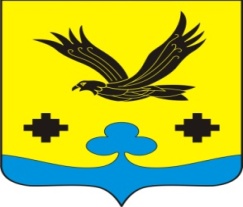 АдминистрацияНикулинского сельского поселенияПорецкогорайонаЧувашской РеспубликиПОСТАНОВЛЕНИЕ11.10.2021№ 69 с. Никулино    Чăваш РеспубликинПăрачкав районĕнНикулино ял поселенийĕнадминистрацийĕЙЫШĂНУ11.10.2021 № 69Никулино сали